Gmina Wschowa                                                                              Sygnatura sprawy:RZP.271.33.2022Rynek 1 67-400 Wschowa 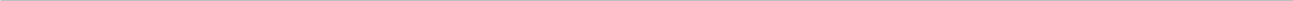 					Załącznik nr 10 do SWZ Oświadczenie Wykonawcy lub podwykonawcy
 o zatrudnieniu pracownika na podstawie umowy o pracę składane na podstawie art. 438 ust. 2 ustawy z dnia 11 września 2019r. Prawo zamówień publicznych (Dz.U.2022 poz.1710 ze zm.) Oświadczam(y), że osoby skierowane do realizacji zamówienia wykonujące wskazane przez Zamawiającego w czynności polegające na wykonywaniu pracy w sposób określony w art. 22 § 1 ustawy z dnia 26 czerwca 1974 r. – Kodeks pracy (t.j.Dz.U.2020 poz. 1320), w zakresie realizacji zamówienia pn.„BUDOWA NAZIEMNEGO PARKINGU PRZY ULICY WOLSZTYŃSKIEJ WE WSCHOWIE”tj.  − roboty przygotowawcze,− roboty ziemne,− branży drogowej,− roboty branży eklektycznej,− roboty branży sanitarnej,− roboty porządkowe.zatrudnione będą podczas realizacji ww. zamówienia na podstawie umowy o pracę.…………………………………………….., dnia…………………..2022 rokul.p.Imię i nazwisko zatrudnionego pracownikaData zawarcia umowy o pracęRodzaj umowy o pracęZakres obowiązków pracownika(Czynność w zakresie realizacji zamówienia)123